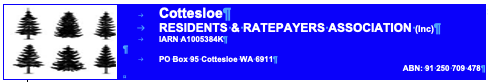 DRAFT Minutes of Meeting of Cottesloe Residents and Ratepayers AssociationThursday 19th September 2021, 6pm Lesser Hall 109 Broome Street CottesloePresent:  Patricia Carmichael, Stephen Mellor, Greg Boland, Diana Salvaris, Gail Manton (phone in)Apologies: noneAppointment of a new Committee memberMoved: G. Manton, seconded P. Carmichael to vote Columba Tierney onto committee.Voting: UnanimousColumba Tierney accepted the position as a Committee member of the Association.3. Matters ArisingTown of Cottesloe Agenda, see previous minutes.3.2 Cott R&R Constitution. Action: P. CarmichaelCompliance matters with Dept Mines, Industry Regulation & Safety (former Dept Commerce) Augus/September 2021. Action: G. Boland to lodge online. 3.3 Facebook webpage “ISSUES” out of date. Action: Update S. MellorDiscussion: Committee members to email each other and Facebook page needs frequent short and snappy updates with links to CottesloeOrg website. D. Salvaris4. General Business4.1 Financial - July 1st July to 31st July 2021Westpac $4,786.13, Members paid up 15, fees received $4204.2 Membership drive – A copy of paid-up members provided. To forward another email to unpaid members of the Association. Action: W. Wisbey4.3 Newsletter on Cott R&R activities. Recommendation was a link to Facebook, listing  updated activities.4.4 Skate Park ProposalTo send letter to Minister for Transport Saffioti re-railway land Cottesloe Stationon behalf of Cott R&R requesting her support to locate Skate Park within this area.Committee decided against this action. S. Mellor - Feasibility study budget $50,000 and encouraged all to complete survey stating that neither Marine Parade nor John Black Dune Park are suitable sites.All members agreed that train station land should be chosen as the preferred location.4.5    Victoria Street Crossing Traffic HazardG Boland contacted The Post Newspaper re-sighting of a car on the rail track at this location. The crossing is dangerous and requires urgent attention by State government. A letter was written to the Post plus contact made with Parliamentary representatives.Other120 Marine Parade Development Proposal UPDATEMeeting of State Development Assessment Unit (SDAU) 5th August 2021G Boland and S Mellor attended to speak against this proposal.Mr Dempsey’s seven-storey mixed use development approved.Cottesloe Council will proceed with an objection to the Supreme Court.To send a letter to Council stating that Cott R&R fully supports this action and wishes them success. Action: G BolandTo write a summary for Facebook re the development proposal - Action: S MellorCanvassing new members Action: C TierneyOrdinary Council Meeting (OCM) Tuesday 24th August 2021 speaker Action: G Boland5. Current watchlist 5.1 Cottesloe Village Structure Plan redevelopment – email 19/08/21 approval received5.2 120 Marine Parade redevelopment (refer Other above)5.3 Proposed Skate Park 5.4 Proposed new toilet block5.5 Proposed closure of beach access points5.6 Indiana proposed redevelopment 5.7 Proposed closure of Car Park 15.8 Foreshore Masterplan5.9 Secret Trails5.10 North St Store 5.11 122 Marine Parade (Beaches Café)Meeting closed 07.30pm.Next Meeting: Thursday September 23, 2021, 6.00pmVenue: Lesser Hall 109 Broome Street, Cottesloe WA 6011Draft Minutes recorded by CT and edited by PC.